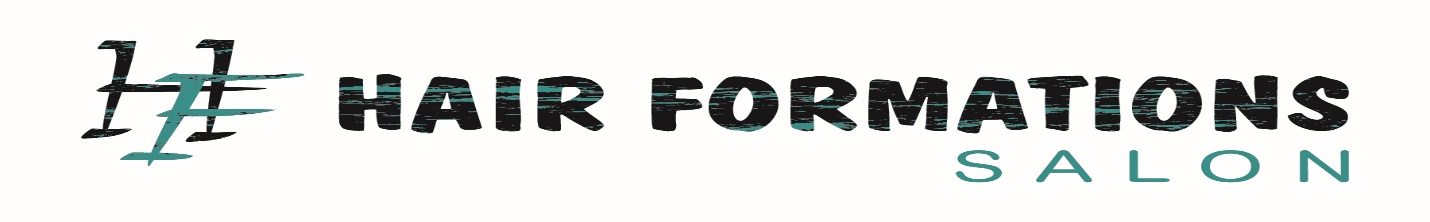 Covid-19 WavierI ______________________________ have agreed to receive a salon service from Hair Formations Salon on (mm/dd/yyyy)______________________. I understand that before any service may be performed, I agree to the following:To cancel/reschedule my appointment within 24 hours if I am not feeling well for any reason, or if I have been exposed to anyone who has tested positive to Covid-19 in the past 14 days or have or had Covid-19 within the last 14 days.To allow Hair Formations Staff to check my temperature upon arriving to the salon. Also allowing Hair Formations to cancel/rescheduling my appointment if my temperature if its above 99.0 degrees.To wear a mask while in the salon to protect yourself and members of Hair Formations Salon.To agree to any and all charges that are charged by Hair Formations Salon for failing to sign this wavier or failing to timely cancel/reschedule my appointment or for any no calls/no shows.To agree to waive and not pursue any claim against Hair Formations should I experience any Covid-19 symptoms or test positive for Coronavirus after receiving services from your salon visit.Signed, Date: __________________Client’s Signature _______________________________________________